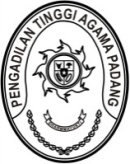 PENGADILAN TINGGI AGAMA PADANGKEPUTUSAN KETUA PENGADILAN TINGGI AGAMA PADANGNOMOR : 3923/KPTA/OT1.6/12/2023TENTANGPEMBENTUKAN TIM PENYUSUNLAPORAN KINERJA INSTANSI PEMERINTAH (LKjIP) TAHUN 2023
PENGADILAN TINGGI AGAMA PADANGKETUA PENGADILAN TINGGI AGAMA PADANG,Menimbang	:	a.	bahwa dalam rangka melaksanakan Peraturan Menteri Pendayagunaan Aparatur Negara dan Reformasi Birokrasi Nomor 53 Tahun 2014 tentang Petunjuk Teknis Perjanjian Kinerja, Pelaporan Kinerja dan Tata Cara Reviu Laporan Kinerja Instansi Pemerintah guna memberikan keyakinan mengenai akurasi, keandalan dan keabsahan data/informasi kinerja yang berkualitas;bahwa mereka yang namanya tercantum dalam keputusan ini, dipandang cakap dan mampu untuk melaksanakan tugas ini;bahwa berdasarkan pertimbangan sebagaimana dimaksud dalam huruf a dan huruf b, perlu menetapkan Keputusan Ketua Pengadilan Tinggi Agama Padang tentang Pembentukan Tim Penyusunan Laporan Kinerja Instansi Pemerintah (LKjlP) Tahun 2023 Pengadilan Tinggi Agama Padang;Mengingat   	:	1.	Undang-Undang RI Nomor 14 Tahun 1985 tentang Mahkamah Agung sebagaimana telah beberapa kali diubah, terakhir dengan Undang-Undang Nomor 3 Tahun 2009 tentang Perubahan kedua atas Undang-Undang RI Nomor 14 Tahun 1985 tentang Mahkamah Agung;Undang-Undang Nomor 48 Tahun 2009 tentang Kekuasaan Kehakiman; Undang-Undang Nomor 5 Tahun 2014 tentang Aparatur Sipil Negara;Peraturan Pemerintah Nomor 8 Tahun 2006 tentang Pelaporan Keuangan dan Kinerja Instansi Pemerintah;Peraturan Pemerintah Nomor 81 Tahun 2010 tentang Grand Design Reformasi Birokrasi;Peraturan Presiden Nomor 29 Tahun 2014 tentang Sistem Akuntabilitas Kinerja Instansi Pemerintah;Peraturan Mahkamah Agung RI Nomor 4 Tahun 2022 tentang Perubahan Keempat atas Peraturan Mahkamah Agung Nomor 7 Tahun 2015 tentang Organisasi dan Tata Kerja Kepaniteraan dan Kesekretariatan Peradilan.Peraturan Menteri Pendayagunaan Aparatur Negara Nomor PER/20/M.PAN/11/2008 tentang Pedoman Penyusunan Indikator Kinerja Utama;Peraturan Menteri Pemberdayaan Aparatur Negara dan Reformasi Birokrasi Nomor 53 Tahun 2014 tentang Petunjuk Teknis Penetapan Kinerja dan Pelaporan Kinerja dan Tata Cara Reviu Atas Laporan Kinerja Instansi Pemerintah;Keputusan Sekretaris Mahkamah Agung RI Nomor 2049/SEK/SK/XII/2022 tentang Pedoman Pelaksanaan Sistem Akuntabilitas Kinerja di Lingkungan Mahkamah Agung dan Badan Peradilan yang Berada Dibawahnya;Surat Sekretaris Mahkamah Agung RI nomor 4107/SEK/OT1.6/12/2023 tentang Penyampaian Dokumen SAKIPM E M U T U S K A NMenetapkan	:	KEPUTUSAN KETUA PENGADILAN TINGGI AGAMA PADANG TENTANG PEMBENTUKAN TIM PENYUSUN LAPORAN KINERJA INSTANSI PEMERINTAH (LKjIP) TAHUN 2023 PENGADILAN TINGGI AGAMA PADANG TAHUN 2023;KESATU 	:	Membentuk Tim Penyusun Laporan Kinerja Instansi Pemerintah (LKjIP) Tahun 2023, dengan susunan sebagaimana tercantum dalam lampiran I dan merupakan bagian yang tidak terpisahkan dari keputusan ini.KEDUA	:	Tim Penyusun menjalankan tugas sebagaimana pada lampiran II, dengan arahan Ketua Pengadilan Tinggi Agama Padang.KETIGA	:	Memerintahkan kepada masing-masing tim untuk mengimplementasikan keputusan ini dan melaksanakan tugas sampai dengan bulan Maret Tahun 2024.KEEMPAT	:	Segala biaya yang ditimbulkan sebagai akibat pelaksanaan dari keputusan ini dibebankan pada DIPA Pengadilan Tinggi Agama Padang Tahun Anggaran 2024.KELIMA	:	Keputusan ini mulai berlaku sejak tanggal ditetapkan, dengan ketentuan bahwa apabila dikemudian hari terdapat kekeliruan dalam keputusan ini, akan diadakan perbaikan sebagaimana mestinya.Ditetapkan di Padangpada tanggal 19 Desember 2023KETUA PENGADILAN TINGGI AGAMA PADANG,Dr. H. Abd. Hamid Pulungan, S.H., M.H.NIP. 195807051986031001LAMPIRAN I KEPUTUSAN KETUAPENGADILAN TINGGI AGAMA PADANGNOMOR	: W3-A/3923/OT.01.2/12/2023TANGGAL	: 19 DESEMBER 2023TIM PENYUSUN LAPORAN KINERJA INSTANSI PEMERINTAH (LKjIP)TAHUN 2023 PENGADILAN TINGGI AGAMA PADANGKETUA PENGADILAN TINGGI AGAMA PADANG,Dr. H. Abd. Hamid Pulungan, S.H., M.H.NIP. 195807051986031001LAMPIRAN II KEPUTUSAN KETUAPENGADILAN TINGGI AGAMA PADANGNOMOR	: W3-A/3923/OT.01.2/12/2023TANGGAL	: 29 DESEMBER 2023TUGAS TIM PENYUSUN LAPORAN KINERJA INSTANSI PEMERINTAH (LKjIP) TAHUN 2023 PENGADILAN TINGGI AGAMA PADANGKETUA PENGADILAN TINGGI AGAMAPADANG,Dr. H. Abd. Hamid Pulungan, S.H., M.H.NIP. 195807051986031001Penanggung jawab:Ketua Pengadilan Tinggi Agama PadangKoordinator Validasi Data:Drs. SyafruddinKetua:Ismail, S.H.I., M.A.Sekretaris:Mukhlis, S.H.Anggota :H. Damris, S.H.H. Masdi, S.H.Nurasiyah Handayani Rangkuti, S.H.Elvi Yunita, S.H, M.H.Millia Sufia, S.E., S.H., M.M.Rifka Hidayat, S.H.Dra. SyuryatiRiswan, S.H.Hj. Alifah, S.H.Drs. MawardiNora Oktavia, S.H H. Kutung Sairani, S.Ag.Enjer Sades, S.H.Drs. DaryamurniNelly Oktavia, S.H.Berki Rahmat, S.Kom.Elsa Rusdiana, S.E.Mursyidah, S.AP.Arya Jaya Shentika, S.H.Aidil Akbar, S.E.Masfadhlul Karmi, S.A.P.Jelsita Novi, S.H.Riccelia Junifa, S.E.Yassirli Amri, S.KomAde Armawi Paypas, S.Kom.Efri SukmaFitrya Rafani, S.Kom.Novia Mayasari, S.E.Yova Nelindy, A.Md.Rinaldi Orlando, A.Md. A.B.Fitria Irma Ramadhani Lubis, A.Md, A.B.Richa Meiliyana Rachmawati, A.Md. A.B. Nella Agustri, S.E.Nurfadilla, S.I.P.NO.JABATANTUGASPenanggung jawabBertanggung jawab atas pelaksanaan penyusunan Laporan Kinerja Instansi Pemerintah (LKjIP) Tahun 2023 Pengadilan Tinggi Agama PadangKoordinator Validasi DataMemvalidasi keabsahan data kinerjaKetuaMengkoordinasikan pelaksanaan penyusunan laporan kinerja sesuai dengan arah dan kebijakan yang telah ditetapkan;Mengkoordinasikan pelaksanaan reviu atas laporan kinerja kepada Aparatur Pengawas Intern PemerintahSekretarisMengkoordinasikan teknis penyusunan laporan kinerjaAnggota Mengukur kinerja, menyusun laporan kinerja serta menganalisis indicator kinerja pada masing-masing Unit Eselon I.